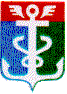 РОССИЙСКАЯ ФЕДЕРАЦИЯПРИМОРСКИЙ КРАЙ
ДУМА НАХОДКИНСКОГО ГОРОДСКОГО ОКРУГАРЕШЕНИЕ__.__.2024                                                                                                        ПРОЕКТ-НПАОб установлении регулируемых тарифов на регулярные перевозки пассажиров и багажа автомобильным транспортом по муниципальным маршрутам в границах Находкинского городского округа1. Установить в 2024 году регулируемый тариф на регулярные перевозки пассажиров и багажа автомобильным транспортом по муниципальным маршрутам в границах Находкинского городского округа в размере 40 (сорок) рублей 00 копеек. 2. Настоящее решение вступает в силу со дня его официального опубликования.Председатель ДумыНаходкинского городского округа 			                                    А.В. КузнецовГлава Находкинского городского округа                                                   Т.В. Магинский